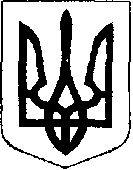 У К Р А Ї Н АЖовківська міська радаЛьвівського району Львівської області3-тя позачергова сесія VIІІ-го демократичного скликання	         РІШЕННЯвід  24.12.2020 року    № 28	    м. ЖовкваПро затвердження гр. Маслянці І.О. проекту землеустрою щодо відведенняземельної ділянки площею 0, 0782 га для ведення садівництвапо вул.  Короленка в м. Жовкві.             Розглянувши заяву гр. Маслянки Ігоря Олександровича  про затвердження проекту  землеустрою щодо відведення земельної ділянки, для ведення садівництва,  керуючись         ст. 12, 118, 121 Земельного кодексу України, ст. 26 Закону України «Про місцеве самоврядування в Україні», Жовківська  міська  радаВ И Р І Ш И Л А:	1. Затвердити гр. Маслянці Ігорю Олександровичу  проект землеустрою щодо відведення земельної ділянки площею 0,0782 га., кадастровий номер 4622710100:01:009:0269 для ведення садівництва по вул. Короленка в місті Жовкві.2. Передати у приватну власність гр. Маслянці Ігорю Олександровичу, у відповідності до проекту землеустрою щодо відведення земельну ділянку площею 0,0782 га., для ведення садівництва по вул. Короленка  в місті Жовкві.3. Зареєструвати речове право на земельну ділянку у встановленому законодавством порядку.4. Контроль за виконанням рішення покласти на покласти на комісію з питань земельних відносин, земельного кадастру, планування території, будівництва, архітектури, охорони пам’яток, історичного середовища, природокористування та охорони довкілля (Креховець З.М.).          Міський голова					  Олег ВОЛЬСЬКИЙУ К Р А Ї Н АЖовківська міська радаЛьвівського району Львівської області3-тя позачергова сесія VIІІ-го демократичного скликання	         РІШЕННЯвід 24.12.2020 року    № 29	м. ЖовкваПро затвердження детального плану території по вул. Вокзальній   в м.Жовква Львівськогорайону Львівської області            Розглянувши детальний план території по вул. Вокзальній в м.Жовкві Львівського району Львівської області, керуючись  ст.ст. 12, 39 Земельного Кодексу України, ст.ст.19,24 Закону України «Про регулювання містобудівної діяльності», ст.31 Закону України «Про місцеве самоврядування в Україні», Жовківська міська радаВ И Р І Ш И Л А:            1. Затвердити  детальний план території по вул. Вокзальній  в м.Жовкві Львівського району Львівської області. 2. Контроль за виконанням даного рішення покласти на депутатську з питань земельних відносин, земельного кадастру, планування території, будівництва, архітектури, охорони пам’яток, історичного середовища, природокористування та охорони довкілля (Креховець З.М.).     Міський голова                                                                Олег ВОЛЬСЬКИЙ                                                        